第五屆臺北創意學院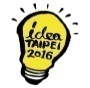 2016 idea TAIPEI創意工作營報名表我同意提供個人資料，了解前述個人資料僅使用於臺北創意學院活動相關用途，並知道承辦單位將依「個人資料保護法」確保我的個人資料於該會業務使用，不隨意外洩。我並知道我可依「個人資料保護法」，保留我個人資料的刪除權，如個人資料使用目的消失，將可要求承辦單位刪除個人資料。姓名單位/學校性別女 □ 男職稱/系級年齡聯絡電話(   )行動電話電子郵件信箱飲食□ 葷 □ 素通訊地址報名場次□ 07/22(五)~07/24(日) Let's design!想像一個更有溫度的公共服務空間!以臺北市政府的公共空間改善計畫為例[面談：07/11(一)~07/12(二)松山文創園區133合作社交誼廳]□ 08/19(五)~08/21(日)藝術空間該如何擴大民眾參與並和生活產生連結?以不同形態的藝術空間為例[面談：08/08(一)~08/09(二)松山文創園區133合作社交誼廳]□ 07/22(五)~07/24(日) Let's design!想像一個更有溫度的公共服務空間!以臺北市政府的公共空間改善計畫為例[面談：07/11(一)~07/12(二)松山文創園區133合作社交誼廳]□ 08/19(五)~08/21(日)藝術空間該如何擴大民眾參與並和生活產生連結?以不同形態的藝術空間為例[面談：08/08(一)~08/09(二)松山文創園區133合作社交誼廳]□ 07/22(五)~07/24(日) Let's design!想像一個更有溫度的公共服務空間!以臺北市政府的公共空間改善計畫為例[面談：07/11(一)~07/12(二)松山文創園區133合作社交誼廳]□ 08/19(五)~08/21(日)藝術空間該如何擴大民眾參與並和生活產生連結?以不同形態的藝術空間為例[面談：08/08(一)~08/09(二)松山文創園區133合作社交誼廳]專長及興趣簡述參與工作營之動機與期望備註以上欄位均為必填。請將本報名表及活動協議書(掃描為電子檔)一併寄至phoenix@taipeiculture.org，信件標題請註明「報名2016 idea TAIPEI創意工作營活動」。至2016/07/08(五)截止收件，逾期恕不接受報名。以上欄位均為必填。請將本報名表及活動協議書(掃描為電子檔)一併寄至phoenix@taipeiculture.org，信件標題請註明「報名2016 idea TAIPEI創意工作營活動」。至2016/07/08(五)截止收件，逾期恕不接受報名。以上欄位均為必填。請將本報名表及活動協議書(掃描為電子檔)一併寄至phoenix@taipeiculture.org，信件標題請註明「報名2016 idea TAIPEI創意工作營活動」。至2016/07/08(五)截止收件，逾期恕不接受報名。